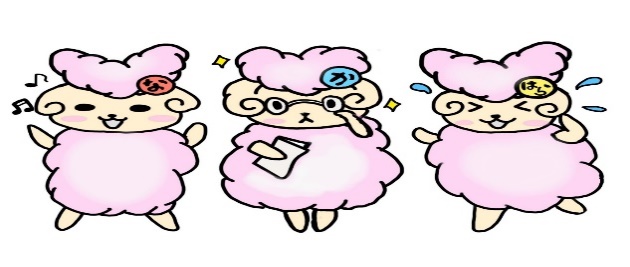 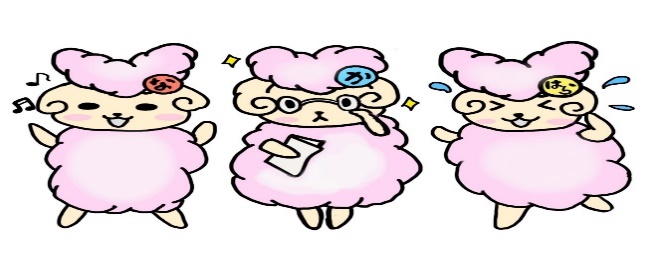 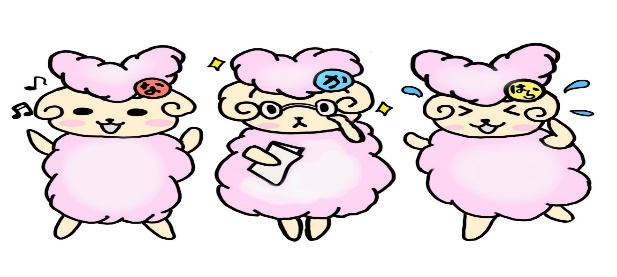 ハートの学校　　　　　　　 あたたかく聞こう　　　　　　 やさしく話そう座間市立中原小学校